Сведения о доходах (расходах) депутатовДепутаты Совета депутатовСВЕДЕНИЯ 
о доходах, расходах, об имуществе и обязательствах имущественного характера депутатов Совета депутатов Тюшинского сельского поселения Кардымовского района Смоленской области третьего созыва, а также сведения о доходах, расходах, об имуществе и обязательствах имущественного характера их супруги (супруга) и несовершеннолетних детей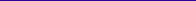 
за период с 1 января по 31 декабря 2017 годаПредседатель Совета (Глава муниципального образования)Лица, о доходах, об имуществе и обязательствах имущественного характера которых указываются сведенияДекларированный годовой доход
 за 2017 год (руб.)Перечень объектов недвижимого имущества и транспортных средств, принадлежащих на праве собственностиПеречень объектов недвижимого имущества и транспортных средств, принадлежащих на праве собственностиПеречень объектов недвижимого имущества и транспортных средств, принадлежащих на праве собственностиПеречень объектов недвижимого имущества и транспортных средств, принадлежащих на праве собственностиПеречень объектов недвижимого имущества, находящихся в пользованииПеречень объектов недвижимого имущества, находящихся в пользованииПеречень объектов недвижимого имущества, находящихся в пользованииЛица, о доходах, об имуществе и обязательствах имущественного характера которых указываются сведенияДекларированный годовой доход
 за 2017 год (руб.)вид объектов недвижимостиплощадь (кв.м)страна расположениятранспортные средствавид объектов недвижимостиплощадь (кв.м)страна расположенияЛаскина Елена Евгеньевна361 399 руб.    00 коп.Трехкомнатная квартира (общая совместная собственность)50,70РоссиянетнетнетнетЛаскина Елена Евгеньевна361 399 руб.    00 коп.Трехкомнатная квартира (индивидуальная собственность)52,70РоссиянетнетнетнетЛаскина Елена Евгеньевна361 399 руб.    00 коп.Земельный участок    (общая совместная собственность)1872РоссиянетнетнетнетЛаскина Елена Евгеньевна361 399 руб.    00 коп.Земельный участок    (индивидуальная собственность)1655РоссияЛица, о доходах, об имуществе и обязательствах имущественного характера которых указываются сведенияДекларированный годовой доход
 за 2015 год (руб.)Перечень объектов недвижимого имущества и транспортных средств, принадлежащих на праве собственностиПеречень объектов недвижимого имущества и транспортных средств, принадлежащих на праве собственностиПеречень объектов недвижимого имущества и транспортных средств, принадлежащих на праве собственностиПеречень объектов недвижимого имущества и транспортных средств, принадлежащих на праве собственностиПеречень объектов недвижимого имущества, находящихся в пользованииПеречень объектов недвижимого имущества, находящихся в пользованииПеречень объектов недвижимого имущества, находящихся в пользованииЛица, о доходах, об имуществе и обязательствах имущественного характера которых указываются сведенияДекларированный годовой доход
 за 2015 год (руб.)вид объектов недвижимостиплощадь (кв.м)страна расположениятранспортные средствавид объектов недвижимостиплощадь (кв.м)страна расположенияГорбачева Наталья Анатольевна219 303 руб.            72 коп.Земельный участок (индивидуальная собственность)660Россиянетквартира51,1  Россия        супруг                     602 421 руб. 00 коп. нетВАЗ 11183 Лада-Калина 2007г.квартира51,1 Россия сыннетДвухкомнатная квартира (индивидуальная собственность)51,10РоссиянетнетГуленкова Елена Николаевна354889 руб. 68 коп.жилой дом1/2(общая долевая собственность)80,0Россиянетнетсупруг201 000 руб. 00 коп.Земельный участок (индивидуальная собственность)Жилой дом 1/2                           (общая долевая собственность)200080РоссияРоссиянетнетГулова           Лала Вагифовна427 460руб. 14 копземельный участок   (индивидуальная, долевая -доля в праве 1/5)5000 Россиянетнетсупруг173177 руб. 94 коп.земельный участок   (индивидуальная, долевая -доля в праве 1/5)Трехкомнатная квартира (индивидуальная собственность)500052,30РоссияРоссияВАЗ 2115, 2001г.нетдочьнетземельный участок   (индивидуальная, долевая -доля в праве 1/5)5000Россиянетнетсыннетземельный участок   (индивидуальная, долевая -доля в праве 1/5)5000РоссиянетнетКожурова Светлана Сергеевна96 396 руб. 04 коп.Земельный участок (индивидуальная собственность)Трехкомнатная квартира (индивидуальная собственность)20064,30РоссияРоссиянетнетКривенкова Алла Александровна86 692 руб. 30 коп.Двухкомнатнаяквартира (долевая собственность 1/2)Комната в общежитии (индивидуальная собственность)91,818,7РоссияРоссиянетнетсупругнетЗемельный участок (индивидуальная собственность)Земельный участок (индивидуальная собственность)7200319 000РоссияРоссияВАЗ 2121 Нива, 1999г.Трактор колесный МТЗ-80ЛКритченкова Екатерина Борисовна356842 руб. 09 коп.Двухкомнатнаяквартира (долевая собственность 1/2)52,9РоссиянетнетМишин Геннадий Михайлович156 352 руб. 74 коп.Однокомнатнаяквартира (долевая собственность 1/2)37,9РоссияВАЗ 21099, 2000г.ВАЗ 21110, 1999г.нетсупруга343 920 руб. 59 коп.Однокомнатнаяквартира (долевая собственность 1/2)37,9РоссиянетнетМухаметова Марина Петровна140 362 руб. 82 коп.Земельный участок (общая долевая собственность 1/2)Земельный участок (общая долевая собственность 1/2)Жилой дом 1/2                           (общая долевая собственность)4800180837,85РоссияРоссияРоссиянетнетсупруг225600 руб. 00 коп.Земельный участок (индивидуальная собственность)Земельный участок (индивидуальная собственность)Земельный участок (индивидуальная собственность)Земельный участок (индивидуальная собственность)Жилой дом  (индивидуальная собственность)23003100766000140700114,5РоссияРоссияРоссияРоссияГАЗ 31105ГАЗ3110Грузовой автомобиль ВалдайМТЗ-80МТЗ-82нетЯковлева Наталья Михайловна158 695 руб. 17 коп.Двухкомнатнаяквартира (общая долевая собственность 1/4)53,4Россиинетнетсупруг425 388 руб.32 коп.Земельный участок (индивидуальная собственность)Двухкомнатнаяквартира (общая долевая собственность 1/4)1763,053,4РоссияРоссияШеврале-Нива универсал2004г.нет